Honors Precalculus Project: Functions and their graphsPoetry:Choose a math word. Write the letters vertically. Each line of the poem must begin with the corresponding letter of the title. A word, phrase or sentence may be written on a line.Example: 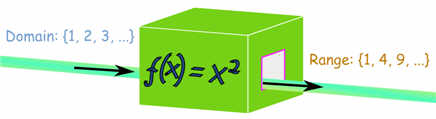 Do look at the x valuesOmit any x values that result in a zero in the denominatorMake sure you use interval notationA bracket indicated inclusive values and parentheses means non-inclusive If you have a square root functions, remember no negatives under the radicalNo repeating x values means the relation is a functionChoose five words from our chapter one study of functions. For each word chosen, create a poem in vertical form {acrostic poem} and either draw an accompanying picture or attach a computerized image.Rubric:Completion of 5 acrostic poems using terminology from functions unit. {50 points}Poems are neat, attractive, logical, and complete with a graphic. {50 points}Possible words to use:interval notationidentifying functionsfinding function valuesevaluating piecewise functionsfinding the domain and range from a graphfinding y intercepts and zerossymmetry of graphseven and odd functionscontinuity and discontinuityincreasing, decreasing, and constant behavioraverage rate of changeparent functions and transformationsfunctions operations and composition of functionsinverse functions